（別添様式）一般拠出金納付報告書（事業廃止等による委託解除事業場分）　岩手労働局長　殿　（労働保険徴収室　適用第一係）労働保険事務組合名：　　　　　　　　　　　　　　　担当者名：　　　　　　　　　　　　　　　注意：①※欄は該当項目に○印又は記述してください。②複数の末尾に係る納付がある場合には、それぞれ別葉で報告願います。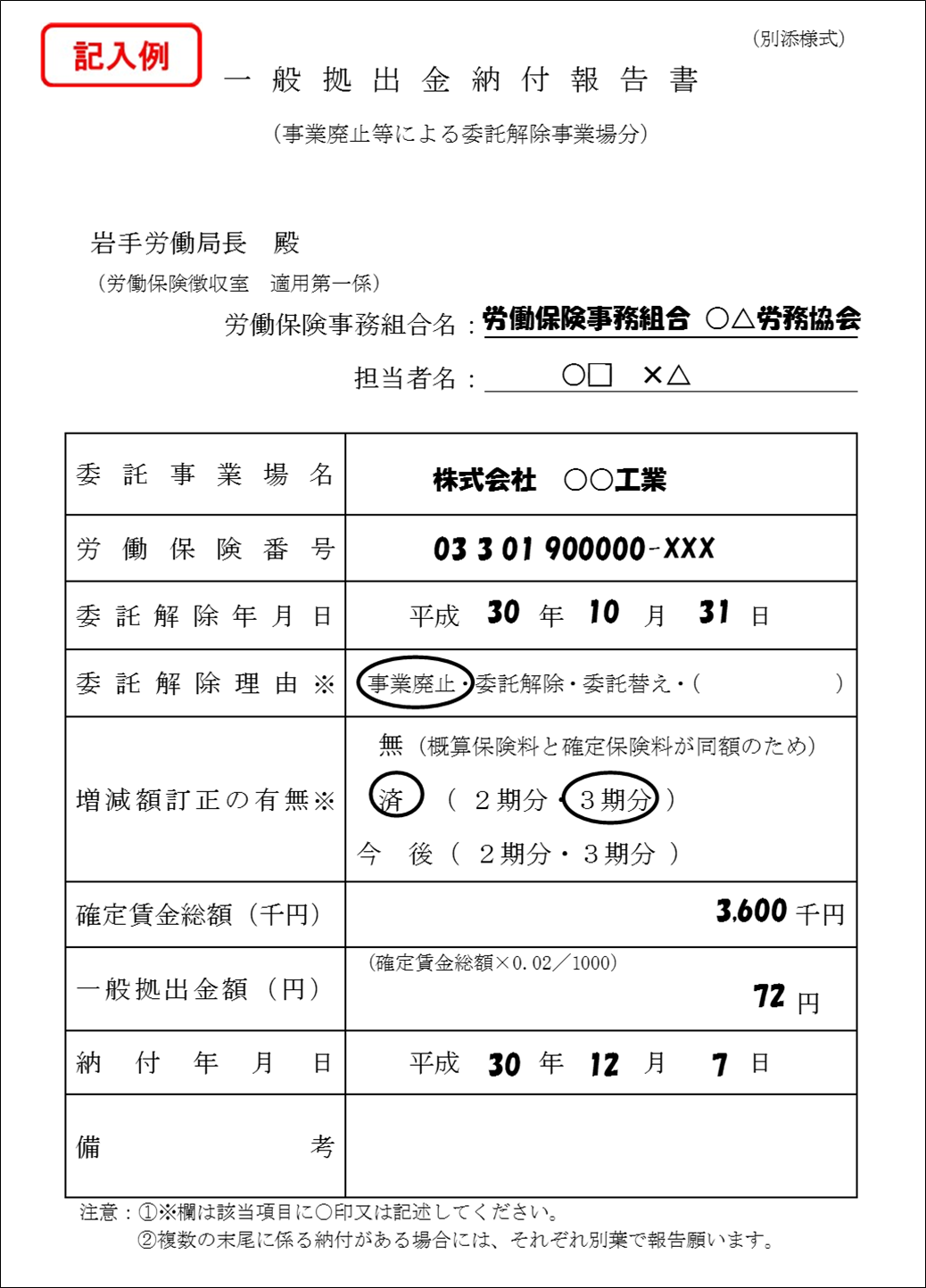 委託事業場名労働保険番号委託解除年月日平成　　　年　　　月　　　日委託解除理由※事業廃止・委託解除・委託替え・（　　　　　　）増減額訂正の有無※無（概算保険料と確定保険料が同額のため）済　（ ２期分・３期分 ）今　後（ ２期分・３期分 ）確定賃金総額（千円）千円一般拠出金額（円）（確定賃金総額×0.02／1000）円納付年月日平成　　　年　　　月　　　日備考